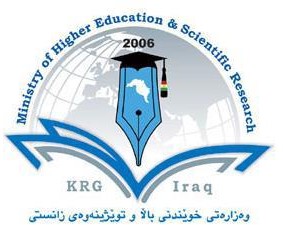 Department of:  Food Technology College of Agriculture Engineering Sciences University of SalahaddinSubject: Liquid milk (Theory +Practical) Course Book – (Year 2)Lecturer's name: MSc. Dina Suad Ali, 
Chnar Sulaiman Hadi, Parzhen Sherzad IbrahimAcademic Year: 2023/2024Course Book/ 1St semester: 3rd Stage Q4A-/What is the importance of the following during processing of milk                   1-Heat under vacuum in condensed milk manufacturing.       2-Production of free- lactose milk.3-Milk Clarification.4- Production of organic milk.B- The fat content of 500 kg of sheep whole milk must be reduced from 6.5% to 3% using skim milk containing 0.1% fat. Calculate the weight of skim milk added and the final wight.Q-5 – Enumerate Dye-reduction tests then write the principle and milk grading according to one of them.   11. Forms of teaching:Teaching Methods: Self Study, Word Microsoft, Power point presentation, Data show and White board.Practical A form of teaching is Data show with power point program and laboratory tests.11. Forms of teaching:Teaching Methods: Self Study, Word Microsoft, Power point presentation, Data show and White board.Practical A form of teaching is Data show with power point program and laboratory tests.12. Assessment scheme:Theory 65% (midterm exam15% + final exam 50%) Practical 35% (quiz 5% +30% exam)12. Assessment scheme:Theory 65% (midterm exam15% + final exam 50%) Practical 35% (quiz 5% +30% exam)13. Student learning outcome: 1- Attendance at lectures and labs is required.2-The student will write notes on their notebook which are written on whiteboard besides the lecture on the data show.3-Every lecture have a quiz.13. Student learning outcome: 1- Attendance at lectures and labs is required.2-The student will write notes on their notebook which are written on whiteboard besides the lecture on the data show.3-Every lecture have a quiz.14. Course Reading List and References:1-.Dairy Science and Technology by Pieter Walstra Jan T. M. Wouters Tom J. Geurts(2006) 2.Dairy Processing Improving quality by Gerrit Smit (2003)3- Milk and Dairy Product Technology by Edgar Spreer (2017).   14. Course Reading List and References:1-.Dairy Science and Technology by Pieter Walstra Jan T. M. Wouters Tom J. Geurts(2006) 2.Dairy Processing Improving quality by Gerrit Smit (2003)3- Milk and Dairy Product Technology by Edgar Spreer (2017).   15. The topicsLecturers name1- Milk as Raw Material- Types of Milks, General Characteristics of milkDina suad ali (2 hrs) 2-Chemical Composition of Milk.                         Dina suad ali (2 hrs)3- Milk Production in the farmDina suad ali (2 hrs)4 -  Factors Effecting Quality of Raw milkDina suad ali (2 hrs)Dina suad ali (2 hrs)Dina suad ali (2 hrs)Dina suad ali (2 hrs))Dina suad ali (2 hrs))Dina suad ali (2 hrs))16. Practical Topics:16. Practical Topics:16. Practical Topics:WeeksThe curriculumThe Target1-Milk SamplingChnar Sulaiman Hadi&Parzhen Sherzad Ibrahim2Quality control testsChnar Sulaiman Hadi&Parzhen Sherzad Ibrahim3Milk Acidity determinationChnar Sulaiman Hadi&Parzhen Sherzad Ibrahim4-                                                    Chnar Sulaiman Hadi& Milk Density and total solids                                                     Parzhen Sherzad Ibrahim                                                    Chnar Sulaiman Hadi& Milk Density and total solids                                                     Parzhen Sherzad Ibrahim5Milk fat separation and skim milkChnar Sulaiman Hadi&Parzhen Sherzad Ibrahim6Milk fat determinatioChnar Sulaiman Hadi&Parzhen Sherzad Ibrahim7Milk standardizationChnar Sulaiman Hadi&Parzhen Sherzad Ibrahim8yoghurt making(Traditional and Industrial)Chnar Sulaiman Hadi&Parzhen Sherzad Ibrahim9Exams                                                        Chnar Sulaiman Hadi&                                                       Parzhen Sherzad IbrahimExams                                                        Chnar Sulaiman Hadi&                                                       Parzhen Sherzad Ibrahim10fermented dairy productsChnar Sulaiman Hadi&Parzhen Sherzad Ibrahim11chesse makingChnar Sulaiman Hadi&Parzhen Sherzad Ibrahim12halloumi chesse Chnar Sulaiman Hadi&Parzhen Sherzad Ibrahim13flavoured milkChnar Sulaiman Hadi&Parzhen Sherzad Ibrahim14mastitisChnar Sulaiman Hadi&Parzhen Sherzad Ibrahim15milk adulteration &gymaq making Chnar Sulaiman Hadi&Parzhen Sherzad IbrahimIn this section The lecturer shall write titles of all practical topics he/she is going to give during the term. This also includes a brief description of the objectives of each topic, date and time of the lecture In this section The lecturer shall write titles of all practical topics he/she is going to give during the term. This also includes a brief description of the objectives of each topic, date and time of the lecture In this section The lecturer shall write titles of all practical topics he/she is going to give during the term. This also includes a brief description of the objectives of each topic, date and time of the lecture 